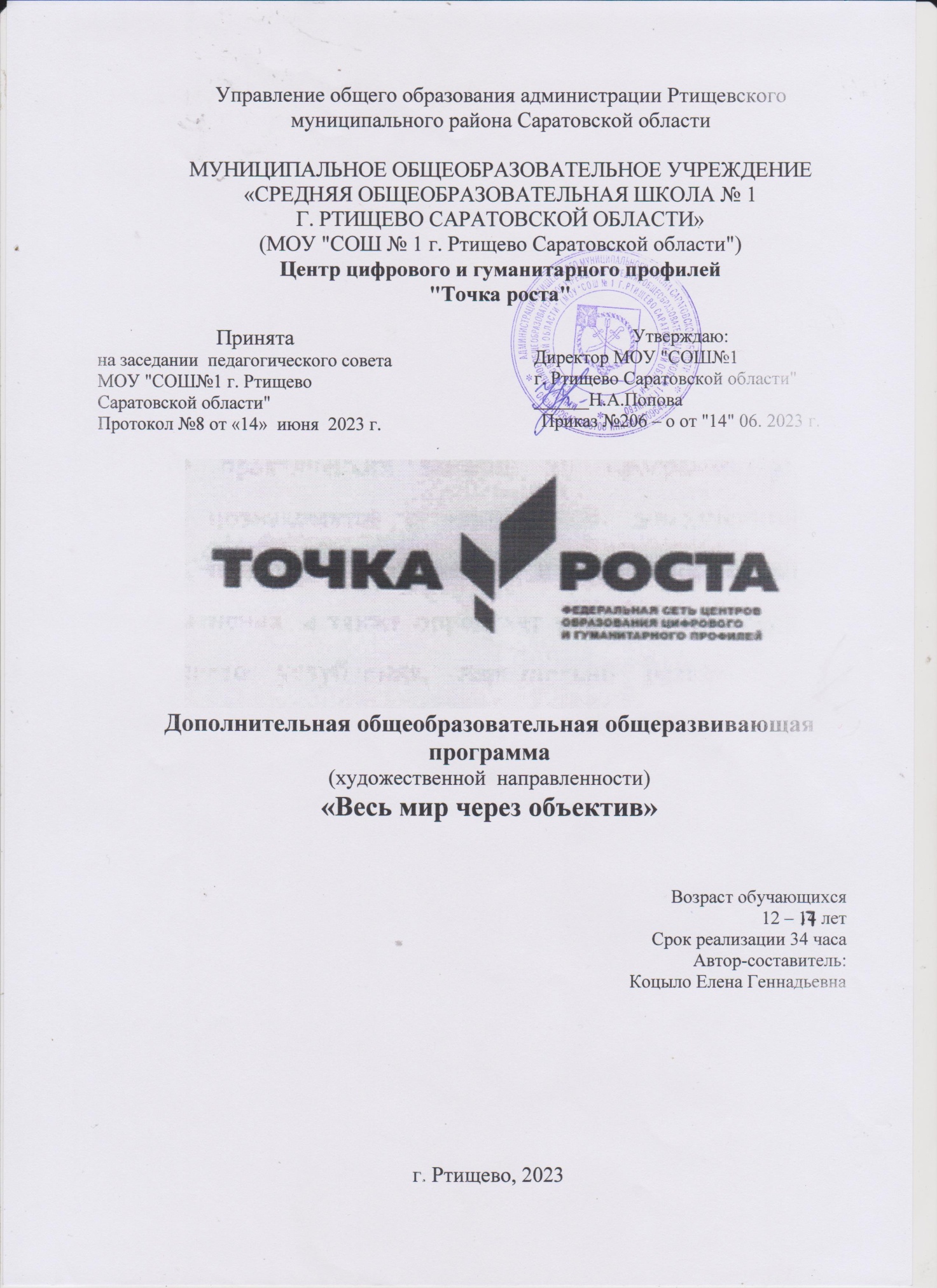 1. «Комплекс основных характеристик дополнительной общеобразовательной общеразвивающей программы»:Пояснительная записка.................................................................2-4Цель и задачи программы.............................................................4-5Планируемые результаты..............................................................5-7Содержание программы:Учебный  план..............................................................................7Содержание учебного плана.....................................................7-9Формы аттестации и их периодичность...........................................9«Комплекс организационно-педагогических условий»:Методическое обеспечение.............................................................10Условия реализации программы.................................................... 11Календарный учебный график (Приложение № 1)..................13-14Оценочные материалы……...……….........................................11-12Список литературы...........................................................................12Методический кейс.............................................................................................14Приложение № 1……………………………………………………………..13-17Приложение № 2…………………………………………………………………181. «Комплекс основных характеристик дополнительной общеобразовательной общеразвивающей программы»:Пояснительная записка:Программа дополнительного образования «Весь мир через объектив» среднего общего образования разработана в соответствии с положением о дополнительных общеобразовательных общеразвивающих программ МОУ «СОШ № 1 г. Ртищево Саратовской области»Программа «Весь мир через объектив», рассчитана на возраст обучающихся 12-17 лет. Срок реализации программы составляет 34 часа в очной форме 1 час в неделю по 45 минут. Количество обучающихся в группе 12 человек.Актуальность программыСовременное общество уже давно вступило в эру информационных технологий. И в новом тысячелетии наиболее актуальным становится необходимость всестороннего использования компьютерных технологий в образовательном пространстве школы. Системное внедрение в работу новых информационных технологий открывает возможность качественного усовершенствования учебного процесса и позволяет вплотную подойти к разработке информационно-образовательной среды, обладающей высокой степенью эффективности обучения. Программа кружка «Весь мир через объектив» дает возможность увидеть и раскрыть в полной мере тот потенциал, который заложен в каждом ученике. Возможность съемки и фото-видеомонтажа на компьютере помогает воплощать творческую энергию учащихся в конкретные видеофильмы. И, главное, показать публично результаты своей работы. Эта деятельность носит практический характер, имеет важное прикладное значение и для самих учащихся.Педагогическая целенаправленность        Программа кружка «Весь мир через объектив» предполагает:Практическое приобретение учащимися навыков съемки и видеомонтажа как универсального способа освоения действительности и получения знаний.Развитие творческих и исследовательских способностей учащихся, активизации личностной позиции учащегося в образовательном процессе.Новизна данной программы состоит в том, что она даёт возможность получить навыки основ видеомонтажа в рамках дальнейшей профориентации.1.2. Цель  программы:  духовно-нравственное, художественно-эстетическое развитие личности;достижение качественного уровня нравственной и  информационной  компетентностей личности  школьника, способной осознавать ответственность за свою деятельность в процессе изучения основ монтажа и создания собственных видеороликов, интервьюирования.     Задачи программы:Обучающие:формирование умений работать в различных программах обработки видео;- овладение основными навыками режиссерского мастерства.Воспитывающие:воспитать чувство гордости за выполненную работу, бережное отношение к своему и чужому труду, умение доводить дело до конца;формирование нравственных основ личности будущего режиссера.Развивающие:развить творческие способности ребенка;развить пространственное мышление;развить в ребенке потребность творить;развить самостоятельность и аккуратность.Программа предусматривает включение учащихся в различные виды деятельности:познавательную, практическую и другие;репродуктивную (продуктивную), поисковую, художественную, творческую, познавательную направленность и др.1.3. Планируемые результатыПрогнозируемый результат:- развито творческое воображение у воспитанников;- сформирован интерес к творческой деятельности;- развита культура общения воспитанников, трудолюбие, усидчивость, терпение;-помощь учащимся повысить свою компетентность в области создания собственных видеороликов, а также приобрести начальную профессиональную подготовку по данному направлению, что повысит их социальную адаптацию после окончания школы.В рамках изучения программы учащиеся должны владеть следующими знаниями, умениями и способами деятельности:основными методами, этапами проектирования, создания видеоролика;способами эффективной работы в команде;опытом  коллективной разработки и публичного показа созданного проекта; Личностные универсальные учебные действияУ обучающегося будут сформированы:• интерес к новым видам  творчества, к новым способам самовыражения;• познавательный интерес к новым способам исследования технологий и материалов;• адекватное понимание причин успешности/неуспешности творческой деятельности.Обучающийся получит возможность для формирования:• внутренней позиции на уровне понимания необходимости творческой деятельности, как одного из средств самовыражения в социальной жизни;• выраженной познавательной мотивации;• устойчивого интереса к новым способам познания.Регулятивные универсальные учебные действияОбучающийся научится:• планировать свои действия;• осуществлять итоговый и пошаговый контроль;• адекватно воспринимать оценку учителя;• различать способ и результат действия. Обучающийся получит возможность научиться:• проявлять познавательную инициативу;• самостоятельно находить варианты решения творческой задачи.Коммуникативные универсальные учебные действияУчащиеся смогут:• допускать существование различных точек зрения и различных вариантов выполнения поставленной творческой задачи;• учитывать разные мнения, стремиться к координации при выполнении коллективных работ;• формулировать собственное мнение и позицию;• договариваться, приходить к общему решению;• соблюдать корректность в высказываниях;• задавать вопросы по существу;• контролировать действия партнёра.Обучающийся получит возможность научиться:• учитывать разные мнения и обосновывать свою позицию;• владеть монологической и диалогической формой речи;• осуществлять взаимный контроль и оказывать партнёрам в сотрудничестве необходимую взаимопомощь.Познавательные универсальные учебные действияОбучающийся научится:•  осуществлять поиск нужной информации для выполнения художественной задачи с использованием учебной и дополнительной литературы в открытом информационном пространстве, в т.ч. контролируемом пространстве Интернет;•  высказываться в устной и письменной форме;•  анализировать объекты, выделять главное;•  осуществлять синтез (целое из частей);•  проводить сравнение, классификацию по разным критериям;•  устанавливать причинно-следственные связи;•  строить рассуждения об объекте.Обучающийся получит возможность научиться:•осуществлять расширенный поиск информации в соответствии с исследовательской задачей с использованием ресурсов библиотек и сети Интернет;• осознанно и произвольно строить сообщения в устной и письменной форме;• использованию методов и приёмов художественно-творческой деятельности в основном учебном процессе и повседневной жизни.В результате занятий по предложенной программе учащиеся получат возможность:• развивать образное мышление, воображение, интеллект, фантазию, техническое мышление, творческие способности;• расширять знания и представления о традиционных и современных материалах фото-видеотворчества;• познакомиться с новыми приёмами;• использовать ранее изученные приёмы в новых комбинациях и сочетаниях;• познакомиться с новыми инструментами для обработки материалов или с новыми функциями уже известных инструментов;• совершенствовать навыки трудовой деятельности в коллективе;• достичь оптимального для каждого уровня развития;• сформировать навыки работы с информацией.Возрастные особенности подросткового возраста (12 – 17 лет)Подростковый возраст характеризуется бурным ростом и развитием всего организма. Наблюдается интенсивный рост тела, продолжается окостенение скелета, возрастает сила мышц. Улучшается контроль коры головного мозга над инстинктами и эмоциями. Однако процессы возбуждения все еще преобладают над процессами торможения. Происходит половое созревание. Организм подростка обнаруживает большую утомляемость, обусловленную кардинальными переменами в нем.Проявление эмоций у подростков часто бывает достаточно бурное. Особенно сильно проявляется гнев. Для данного возраста достаточно характерны упрямство, эгоизм, уход в себя, острота переживаний, конфликты с окружающими. Данные проявления связаны с процессом самоопределения, переосмысления своих связей с окружающими, своего места среди других людей.В подростковом возрасте происходит интенсивное нравственное и социальное формирование личности. Идет процесс формирования нравственных идеалов и моральных убеждений. Часто они имеют неустойчивый, противоречивый характер.Общение подростков со взрослыми существенно отличается от общения младших школьников. Подростки зачастую не рассматривают взрослых как возможных партнеров по свободному общению, они воспринимают взрослых как источник организации и обеспечения их жизни, причем организаторская функция взрослых воспринимается подростками чаще всего лишь как ограничительно – регулирующая.Организация деятельности подростков – важнейшая и сложнейшая задача. Ученик среднего школьного возраста вполне способен понять аргументацию педагога, родителя, согласиться с разумными доводами. Однако в виду особенностей мышления, характерных для данного возраста, подростка уже не удовлетворит процесс сообщения сведений в готовом, законченном виде. Ему захочется проверить их достоверность, убедиться в правильности суждений. Споры с учителями, родителями, приятелями – характерная черта данного возраста. Их важная роль заключается в том, что они позволяют обменяться мнениями по теме, проверить истинность своих воззрений и общепринятых взглядов, проявить себя.Следует предлагать подросткам сравнивать, находить общие и отличительные черты, выделять главное, устанавливать причинно – следственные связи, делать выводы. Важно также поощрять самостоятельность мышления, высказывание школьником собственной точки зрения.
Нравственные идеалы и моральные убеждения подростков складываются под влиянием многочисленных факторов, в частности, усиления воспитательного потенциала обучения.Способы для компромиссов
Подростки могут сложно поддаваться воспитанию. Однако есть эффективные методы, помогающие снизить уровень стресса у подростков: вместо наказаний за плохое поведение поощряйте подростка поощрениями за хорошие поступки. Позор и наказания приводят подростков к чувствам бесполезности и делают их неадекватными. Позвольте юноше или девушке совершать ошибки. Предостережение или принятие решений за них могут восприниматься как отсутствие веры в их способности. Это снижает их уверенность в себе. Дайте вашему ребёнку передышку. Не рассчитывайте, что он будет делать именно то, что вы говорите. Не навязывайте подростку привлекательный для вас жизненный путь.  Если вы подозреваете, что подросток находится в стадии депрессии, выделите время, чтобы выслушать его проблемы. Даже если вы думаете, что у проблемы нет реальных причин, имейте ввиду, что для развивающегося человека она может казаться жизненно важной. Контактируйте и ненавязчиво держите связь с подростком, даже когда он уходит. Старайтесь не говорить ребёнку, что ему нужно делать. Вместо этого внимательно прислушивайтесь, чтобы узнать больше о причинах, вызывающих его проблемы. 1.4. Содержание программы:1.4.1. Учебный  план:1.4.2. Содержание учебного плана:  Содержание курса кружка по фото-видеомонтажу «Весь мир через объектив»:I. Введение. Основные понятия при работе с видеоинформациейЗнакомство с правилами работы школьной видеостудии. Цели и задачи видеостудииОбщие сведения о цифровом видео. Структура видеоинформацииПрофессия оператора – между техникой и искусствомТелевизионное общение в кадре и за кадром. Техника и технология видеосъемкиОсновные структурно-тематические разделы телепрограммы: информационно-публицистический; художественно-игровой; развлекательныйРабота с видеокамерой. Правила видеосъемки Основные приёмы работы с видеокамерой при создании фильмаЯзык экрана; его элементы - кадр, план, ракурс, звучащее словоПрикладные программы для видеокамеры.    Прикладные программы для работы на ПКII. Работа в программе Movavi Video Editor Plus 20.1.0Сущность и назначение программы Movavi Video Editor Plus 20.1.0Возможности программы Movavi Video Editor Plus 20.1.0Состав окна программы. Создание проектаЗахват видео с видеокамер и других внешних устройств захватаРедактирование видеофайловЭкспорт видеороликовСлайд – шоуМенюОпции записиУправление проектомОпции видеоПоддерживаемые форматы дисковСоздание тематических видеороликов в Movavi Video Editor Plus 20.1.0III. Работа в программе FotoShow PROСущность и назначение программы FotoShow PROВозможности программы FotoShow PROСостав окна программы FotoShow PROМетоды захвата видео и настройки параметров видеозахвата Форматы фото-видеофайловЗапуск программы FotoShow PROСохранение файла видеофрагментаЭтапы монтажа фильмаРежимы разрезания и склеивания кадров видеороликаБыстрый старт: монтаж простого фильма из статических изображенийИспользование плавных переходов между кадрамиОформление: название, титры, добавление звукаДобавление комментариевНаложение фоновой музыкиСоздание фонограммы видеофильмаСоздание титровУстановка баланса между оригинальным звуком видеофрагмента и дополнительным аудиотрекомСоздание тематических видеороликов  в FotoShow PROФормы аттестации и их периодичность:  Для отслеживания результативности образовательной деятельности по программе проводятся: входной, текущий, итоговый контроль. Входной контроль - оценка начального уровня образовательных возможностей учащихся при поступлении в объединение, ранее не занимавшихся по данной дополнительной общеобразовательной общеразвивающей программе. Данный контроль проходят все поступившие в группу учащиеся, с целью выявления их уровня подготовки для дальнейшего распределения учащихся по уровневым подгруппам.Текущий контроль - оценка уровня и качества освоения тем/разделов программы и личностных качеств учащихся, осуществляется на занятиях в течение всего курса программы. Итоговый контроль - оценка уровня и качества освоения учащимися дополнительной общеобразовательной общеразвивающей программы по завершению курса программы.      Используются различные виды контроля: устный, практический, наблюдение.Наиболее распространенные формы контроля: опрос, контрольный просмотр,  технический зачёт.    Критериями оценки результатов обучения служит освоение дополнительной общеобразовательной программы обучения, успешное участие в фестивалях и конкурсах, а также создание стабильного коллектива, заинтересованность учащихся в выбранном виде деятельности.             Работа с родителями имеет большое значение – это 50% успеха работы с детьми. Система родитель – педагог - ребенок и его увлечения – важный элемент в воспитании, как родителя, так и ребенка. Родительские собрания, мастер-классы, открытые занятия для родителей, личные индивидуальные беседы, привлечение к подготовке конкурсов, подготовка праздников – все это дает свои положительные результаты.«Комплекс организационно-педагогических условий»:2.1. Методическое обеспечение:Инструктаж по  технике безопасности при проведении работ проводится на каждом занятии.Быстрая, интересная вступительная часть занятия, включающая анализ конструкции изделия и разработку технологического плана должна являться базой для самостоятельной практической работы без помощи учителя.Желательно около половины учебного времени отводить на так называемые комплексные работы — поскольку именно в этих случаях наиболее ярко проявляются изменения, а сформированные ранее трудовые умения по обработке отдельных материалов ученик вынужден применять в новых условиях.Выбирая объект для изготовления, желательно спланировать объем работы на одно занятие, если  времени требуется больше, дети заранее должны знать, какая часть работы останется на второе занятие. Трудные операции, требующие значительного умственного напряжения и мышечной ловкости, обязательно должны быть осознаны детьми как необходимые.Учителю необходимо как можно меньше объяснять самому,  стараться вовлекать детей в обсуждение, нельзя перегружать, торопить детей и сразу стремиться на помощь. Ребенок должен попробовать преодолеть себя, в этом он учится быть взрослым, мастером. На занятии кружка  должна быть специально организованная часть, направленная на обеспечение безусловного понимания сути и порядка выполнения практической работы, и должным образом оснащенная самостоятельная деятельность ребенка по преобразованию материала в изделие; причем на теоретическую часть занятия должно отводиться втрое меньше времени, чем  на практические действия.   В программе указано примерное количество часов на изучение каждого раздела. Учитель может самостоятельно распределять количество часов, опираясь на собственный опыт и имея в виду подготовленность учащихся и условия работы в данной группе. В программу включается не только перечень практических работ, но и темы бесед, рассказов, расширяющие политехнический кругозор детей. Во время занятий дети  сидят за столами, расставленными рядами, чтобы не мешать друг другу, а педагог мог свободно подойти к каждому ребенку. Стол и стул должны соответствовать росту ребенка, а рабочее место должно быть хорошо освещено.Программа предусматривает различные формы и методы работы:теоретическое обсуждение вопросов, практическое использование полученных знаний с использованием элементов игры,  работа с учебной  литературой;работа с наглядными пособиями и наглядным материалом;практические занятия по изготовлению фото-видеороликов и их оформлению      творческих отчетов о проделанной работе.2.2. Условия реализации программы:Материально-техническое обеспечение программы:Для успешной реализации программы создаются условия необходимые для реализации программы в течение всего периода:Аппаратные средства:КомпьютерУстройства для ручного ввода текстовой информации и манипулирования экранными объектами (клавиатура, мышь)НаушникиКолонкиФото - видеокамера Носители информацииПрограммные средства:Операционная система Windows     Программы для работы с фото-видео Movavi Video Editor Plus       20.1.0 и FotoShow PRO2.3. Календарный учебный график (Приложение № 1)Оценочные материалы:Для оценки эффективности реализации программы разработаны: - критерии освоения образовательной программы учащимся (Приложение № 2);- отслеживание развитие детей в виде мониторинга: в начале изучения курса программы и в конце курса. Уровень освоения программы детей определяется по критериям (Приложение № 2)         Итоговый отчет результативности освоения программы проводится
еженедельно на сайте школы, по которой оценивается работа педагога и детей, осуществленная в течение изучения курса.
Отчет о выполненной работе проводится в форме конкурсов детского творчества  и мероприятиях школы, города и области.Список литературыСимаков В.Д. Когда в руках видеокамера // Искусство в школе. - 2006. - № 1. - С. 55-56Симаков В.Д. Внимание, снимаю! // Искусство в школе. - 2006, №2, №3Материалы сайта Movavi Video Editor Plus 20.1.0 и 	FotoShow PROЛитература для обучающихся:Вальтер Беньямин "Краткая история фотографии"Андре Руйе "Фотография. Между документом и современным искусством"Гамалей В.А. «Самоучитель по цифровому видео: как снять и смонтировать видеофильм на компьютере»Методический кейсПриложение № 1Календарный  учебный график  обучающихсяПриложение № 2Критерии освоения образовательной программы учащимся(«3»- низкий, «4»-средний, «5»-высокий)№ п/пНазвание раздела, темыКоличество часовКоличество часовКоличество часовФорма (контроля)№ п/пНазвание раздела, темыВсегоТеорияПрактикаФорма (контроля)1Введение. Ознакомительное занятие.11-Беседа, инструктаж.2Работа в фото-видеопрограммах331617Обучение, наблюдение34    Методы         ПриемыОбъяснительно-иллюстративные                      Рассказ, показ, беседа   РепродуктивныеПрактические занятияЭвристическиеТворческие задания№п/пМесяцЧислоЧислоВремяпроведениязанятийВремяпроведениязанятийФорма занятийКол-вочасовТема занятийМестопроведенияФорма контроляОбратная связь1сентябрьколлективная1Введение. Ознакомительное занятие. План работы.очнобеседаЭлектронная почтаelenakcyl@rambler.ru WhatsApp, Viber2сентябрьколлективная1Общие сведения о цифровом видео. Структура видеоинформацииВстреча с фотографом ГКЦ Белешиным ДмитриемочнофотоотчетЭлектронная почтаelenakcyl@rambler.ru WhatsApp, Viber3сентябрьколлективная1Профессия оператора – между техникой и искусствомочнофотоотчетЭлектронная почтаelenakcyl@rambler.ruWhatsApp, Viber4сентябрьколлективная1Телевизионное общение в кадре и за кадром. Техника и технология фото-видеосъемкиочнофотоотчетЭлектронная почтаelenakcyl@rambler.ruWhatsApp, Viber5сентябрьколлективная1Основные структурно-тематические разделы телепрограммы: информационно-публицистический; художественно-игровой; развлекательныйочнофотоотчетЭлектронная почтаelenakcyl@rambler.ruWhatsApp, Viber6октябрьколлективная1Работа с фото-видеокамерой. Правила съемкиочнофотоотчетЭлектронная почтаelenakcyl@rambler.ruWhatsApp, Viber7октябрьколлективная1Основные приёмы работы с камерой при создании фильмаочнофотоотчетЭлектронная почтаelenakcyl@rambler.ruWhatsApp, Viber8октябрьколлективная1Язык экрана; его элементы - кадр, план, ракурс, звучащее словоочнофотоотчетЭлектронная почтаelenakcyl@rambler.ruWhatsApp, Viber9октябрьколлективная1Прикладные программы для работы на ПКочнофотоотчетЭлектронная почтаelenakcyl@rambler.ruWhatsApp, Viber10ноябрьколлективная1Сущность и назначение программы Movavi Video Editor Plus 20.1.0очнофотоотчетЭлектронная почтаelenakcyl@rambler.ruWhatsApp, Viber11ноябрьколлективная1Возможности программы Movavi Video Editor Plus 20.1.0очнофотоотчетЭлектронная почтаelenakcyl@rambler.ruWhatsApp, Viber12ноябрьколлективная1Состав окна программы Movavi Video Editor Plus 20.1.0. Создание проектаочнофотоотчетЭлектронная почтаelenakcyl@rambler.ruWhatsApp, Viber13декабрьколлективная1МенюочнофотоотчетЭлектронная почтаelenakcyl@rambler.ruWhatsApp, Viber14декабрьколлективная1Захват фото-видео с фото-видеокамер и других внешних устройств захватаочнофотоотчетЭлектронная почтаelenakcyl@rambler.ruWhatsApp, Viber15январьколлективная1Редактирование файловочнофотоотчетЭлектронная почтаelenakcyl@rambler.ruWhatsApp, Viber16январьколлективная1Экспорт видеороликовочнофотоотчетЭлектронная почтаelenakcyl@rambler.ruWhatsApp, Viber17январьколлективная1Слайд - шоуочнофотоотчетЭлектронная почтаelenakcyl@rambler.ruWhatsApp, Viber18январьколлективная1Опции записиочнофотоотчетЭлектронная почтаelenakcyl@rambler.ruWhatsApp, Viber19февральколлективная1Управление проектомочнофотоотчетЭлектронная почтаelenakcyl@rambler.ruWhatsApp, Viber20февральколлективная1Опции видеоочнофотоотчетЭлектронная почтаelenakcyl@rambler.ruWhatsApp, Viber21февральколлективная1Поддерживаемые форматы дисковочнофотоотчетЭлектронная почтаelenakcyl@rambler.ruWhatsApp, Viber22февральколлективная1Сущность и назначение программы FotoShow PROочнофотоотчетЭлектронная почтаelenakcyl@rambler.ruWhatsApp, Viber23мартколлективная1Возможности программы FotoShow PROочнофотоотчетЭлектронная почтаelenakcyl@rambler.ruWhatsApp, Viber24мартколлективная1Состав окна программы FotoShow PROочнофотоотчетЭлектронная почтаelenakcyl@rambler.ruWhatsApp, Viber25мартколлективная1Методы захвата видео и настройки параметров видеозахватаочнофотоотчетЭлектронная почтаelenakcyl@rambler.ruWhatsApp, Viber26апрельколлективная1Форматы фото-видеофайловВстреча с видеооператором ВДК Сергеевым КирилломочнофотоотчетЭлектронная почтаelenakcyl@rambler.ruWhatsApp, Viber27апрельколлективная1Запуск программы FotoShow PROочнофотоотчетЭлектронная почтаelenakcyl@rambler.ruWhatsApp, Viber28апрельколлективная1Сохранение файла видеофрагментаочнофотоотчетЭлектронная почтаelenakcyl@rambler.ruWhatsApp, Viber29апрельколлективная1Этапы монтажа фильмаочнофотоотчетЭлектронная почтаelenakcyl@rambler.ruWhatsApp, Viber30майколлективная1Режимы разрезания и склеивания кадров видеороликаочнофотоотчетЭлектронная почтаelenakcyl@rambler.ruWhatsApp, Viber31майколлективная1Быстрый старт: монтаж простого фильма из статических изображений Использование плавных переходов между кадрами Оформление: название, титры, добавление звукаочноНаглядный отчетЭлектронная почтаelenakcyl@rambler.ruWhatsApp, Viber32майколлективная1Добавление комментариев Наложение фоновой музыки Создание фонограммы видеофильмаочнофотоотчетЭлектронная почтаelenakcyl@rambler.ruWhatsApp, Viber33майколлективная1Создание титров Установка баланса между оригинальным звуком видеофрагмента и дополнительным аудиотрекомочнофотоотчетЭлектронная почтаelenakcyl@rambler.ruWhatsApp, ViberПраздничный день 01.05                                                               1Праздничный день 01.05                                                               1Праздничный день 01.05                                                               1Праздничный день 01.05                                                               1Праздничный день 01.05                                                               1Праздничный день 01.05                                                               1Праздничный день 01.05                                                               1Праздничный день 01.05                                                               1Праздничный день 01.05                                                               1Праздничный день 01.05                                                               1Праздничный день 01.05                                                               1Праздничный день 01.05                                                               1ИтогоИтогоИтого                                                            34                                                            34                                                            34                                                            34                                                            34                                                            34                                                            34                                                            34                                                            34№Ф.И учащегосяТворческие способностиТворческие способностиТерминология Терминология Самостоятельная работаСамостоятельная работаУровень Уровень №начало изучения курсаконец изучения курсаначало изучения курсаконец изучения курсаначало изучения курсаконец изучения курсаначало изучения курсаконец изучения курса123456789101112